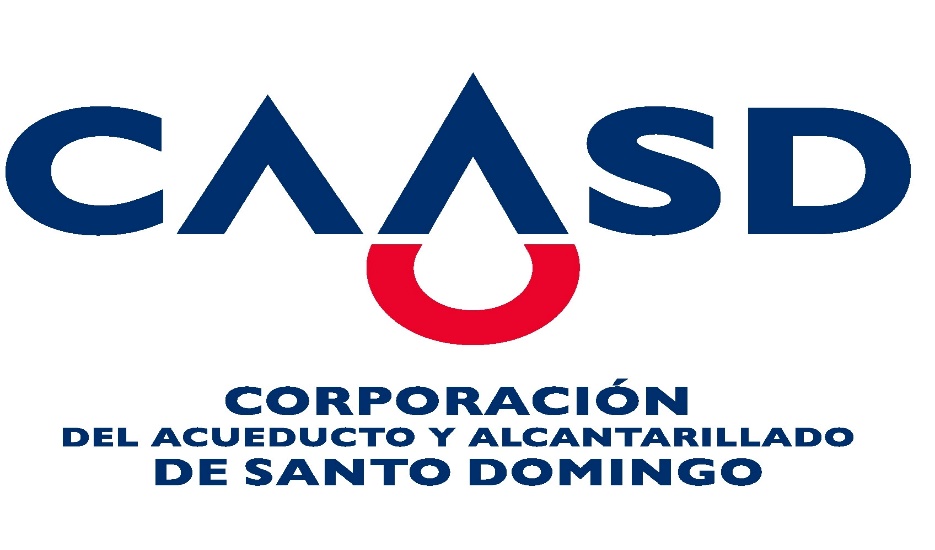 INFORME ESTADÍSTICOCORRESPONDIENTE AL TRIMESTRE OCTUBRE-DICIEMBREAÑO 2021IntroducciónLa Corporación del Acueducto y Alcantarillado de Santo Domingo como parte del proceso de seguimiento a las ejecutorias y la producción institucional, genera informes estadísticos relacionados con los servicios básicos y el nivel de cobertura logrado en el transcurso del año en ejecución.El propósito de su emisión es medir el avance del desempeño institucional en los principales indicadores, además de valorar las principales variables que ejercen influencia en el logro de los resultados.Filosofía InstitucionalMisiónSomos una organización del sector público, comprometida con modelar formas de servicios eficientes que contribuyan al mejoramiento de la calidad de vida de la población, de manera oportuna y con criterios de calidad en cada una de nuestras entregas, desde una perspectiva de protección al medio ambiente.Visión“Ser una referencia nacional en la prestación de servicios oportunos de agua potable y saneamiento, con un horizonte empresarial marcado por la excelencia y la satisfacción plena de sus usuarios”.ValoresEficiencia. Tenemos un compromiso moral y profesional con la eficiencia. Respeto. El respeto a los colaboradores y clientes constituye nuestra manera de ser. Responsabilidad. El rendimiento de cuenta es con transparencia es nuestra virtud. Satisfacción del cliente. Las necesidades del cliente son nuestro horizonte de acción. Calidad. La calidad constituye el sello distintivo de todo lo que hacemos.Objetivos Estratégicos Prestación de los servicios de agua y saneamiento con criterio de calidad.Sostenibilidad económico-financiera.Fortalecimiento y desarrollo institucionalGestión ambiental y social sostenible.Gestión OperativaEn este trimestre la producción promedio del mes de septiembre cerró en 425.715 Millones de galones diarios (MGD) y un promedio trimestral de 425.8 MGD.Cuadro No. 1Fuente: Dirección de OperacionesGráfico no. 1Fuente: Dirección de OperacionesEl siguiente cuadro refleja aspectos relacionados a la calidad del agua, y que es un indicador relacionado a la meta 6.1 del ODS 6.Cuadro No. 2Cuadro No. 3Fuente: Dirección de Control de la Calidad de las aguasNotas:* Total de agua producida por los sistemas operados por la CAASD, no incluye la explotación en forma privada.** El índice de potabilidad (Negatividad de Coliformes Totales) se calcula sobre la base del número de tubos positivos (no representa el promedio).Definiciones Utilizadas:1.	Producción de Agua: Millones de Galones Diarios Promedio producido en el mes.2.	Índice de Potabilidad: Porcentaje de muestras negativas a la presencia de coliformes fecales durante el mes. (Normas: Agua apta para consumo el índice de potabilidad >95.0%)3.	Usuarios Activos: No. de clientes catastrados a los que se les facturan los servicios.Gestión ComercialLos clientes comerciales activos de agua ascendieron a unos 400,356 en el mes de diciembre mostrando unos 385 nuevos clientes en comparación con los existentes al mes de octubre (399,971). Mientras tanto los clientes de alcantarillado sanitario terminaron en unos 156,550 que se traducen en unos 414 nuevos clientes versus los 156,136 del mes de octubre.Cuadro no. 4			Fuente: Empresas Comercializadoras Cuadro no. 5 			Fuente: Empresas Comercializadoras Informaciones de Interés AmbientalPoblación beneficiada con el agua suministradaSegún datos de los Censos de Población y Vivienda del 2010, la población del Distrito Nacional y la Provincia Santo Domingo (excluyendo el Municipio de Boca Chica) es de 3,197,391 habitantes; en la actualidad se estima una población de      3,828,143 en la cual de acuerdo a análisis del comportamiento del abastecimiento de agua a través del acueducto según datos del censo 2010 y el crecimiento habitacional la cobertura de agua potable por fácil acceso (dentro y fuera de la vivienda más llave pública) es de 95.3% (ENHOGAR,2016)  que representa en la actualidad un total 3,648,220 habitantes.Es decir que la población con suministro de agua es 3,648,220 habitantesTipos de Fuentes para los Sistemas de Producción más Importantes y Cuencas Hidrográficas a las que pertenecen: Mes de DiciembreFuente:	 a) Datos documento Diagnostico Ambiental y Análisis Económico/Físico de la Secretaria de Estado de Medio Ambiente y Recursos Naturales, 2001 	 b)  Datos documento del Sistema de Información de Vigilancia Sanitaria de la Calidad del Agua de la CAASD, 2003c) Capacidad Nominal actualizada, por la Dirección de operaciones de esta Institución, Memo No. 2.0/148 de fecha 6 de octubre de 2020Producción de Aguas Residuales Domésticas: Cuadro no. 5  Esta cifra se estima, asumiendo un 80.0% del total de agua producida y la dotación por persona, lo cual representa:PARD = ((3,828,143 habitantes x 300 l/hab./día x 0.80) / 1000 = 918,754.36 M3/Día, que representa la producción de aguas residuales domesticas basada en la dotación de agua por persona. Para la población del Distrito Nacional y la Provincia Santo Domingo (excluyendo el Municipio de Boca Chica).Total, de Aguas Residuales Generadas =    918,754.36 M3/DíaPlanta de Tratamiento de Aguas Residuales Operadas por la CAASDNota 1: 	No incluye la solución de saneamiento de agua residual por el sector privadoNota 2:   La capacidad de tratamiento de las plantas en operación es un indicador que se estima a partir de la capacidad instalada de las plantas.Nota 3: 	Planta de Tratamiento de Aguas Residuales Mirador Norte –La Zurza, se encuentra en operaciones, se esperan los datos estadísticos del volumen de agua saneado en la actual.Nota 4: 	Existen 23 sistemas de saneamientos recibidos del sector privado a través del servicio de recepción de sistemas de agua potable y saneamiento, los cuales están en revisión para fines de incorporación al reporte estadístico.Aguas Residuales Domésticas Recolectadas en Sistemas de Alcantarillado Sanitario: Cuadro no.  7El total de aguas residuales domésticas recolectadas en sistemas de alcantarillado sanitario: 247,454.86 M3/Día, para una proporción de 26.93% del total de aguas residuales generadas en la zona de influencia.La cantidad de usuarios catastrados al mes de diciembre 2021 es de 692,828 de los cuales 156,550 son clientes con acceso o reciben el servicio de Alcantarillado Sanitario, estos representan en términos de cobertura comercial el 22.60%La cantidad de viviendas que reciben el servicio es de 312,443 unidades, estas viviendas llevadas a población mediante el factor de habitantes por viviendas que actualmente es de 3.3, representan 1,031,062 habitantes, lo que significa que la cobertura de alcantarillado sanitario en la zona bajo jurisdicción de la CAASD es de 26.93%Luego, la cantidad de aguas residuales domésticas recolectadas, será aproximadamente:  1,031,062 x 300 l/hab./día X 0.8 = 247,454.86 M3/Día.Aguas Residuales Domésticas que reciben tratamientoCuadro no. 8La cantidad de agua doméstica recolectada por la CAASD es de 247,454.86 M3/Día, de los cuales reciben tratamiento 80,144.71 m3/día.Por tanto, el 32.39% de las aguas que se recolectan a través del sistema de alcantarillado recibe tratamiento.%ARRT = 80,144.71 m3/día / 247,454.86 M3/día = 32.39%Ahora bien, la cantidad total de agua que se genera en la zona del Distrito Nacional, la Provincia Santo Domingo y sus Municipio se calcula en 918,754.36 M3/día, de este volumen la institución cuenta con la capacidad para tratar 80,144.71 M3/día.Por tanto, el porcentaje real que recibe tratamiento de las aguas es: 8.723%Calculo:%ARGT = 80,144.71 m3/día / 918,754.36 m3/día = 8.723%En el trimestre esta estadística se comportó de la siguiente forma: Cuadro no. 9El grafico a continuación muestra la situación actual de la producción, tratamiento y disposición final de las aguas residuales domesticas en el Distrito Nacional, La Provincia Santo Domingo y sus Municipios. Gráfica 1. OctubreGráfica 2. NoviembreGráfica 3. DiciembreGráfico extraído del informe mensual.Elaborado Por:						Revisado por:______________________				_________________________       Lic. Juan Alexander Pascual				    Ing. Sergio Polanco               Analista de Datos			                             Enc. Depto. PPPAprobado Por:______________________Lic. Katihusca LedesmaDirectora Planificación y DesarrolloGerencia TécnicaProducción de Agua (MGD)*Producción de Agua (MGD)*Producción de Agua (MGD)*Producción de Agua (MGD)*Gerencia TécnicaOctubreNoviembreDiciembrePromedioSuroeste143.064143.477144.475143.672Noroeste114.430115.096114.683114.7Este117.511115.717116.079116.4Norte51.95050.36750.47850.9Total426.956424.657425.715425.8Gerencia TécnicaÍndice de potabilidad**Índice de potabilidad**Índice de potabilidad**Índice de potabilidad**Gerencia TécnicaOctubreNoviembreDiciembrePromedio TrimestreSuroeste97.5598.2897.5497.79Noroeste99.2699.6399.0599.3Este96.7697.9198.7297.8Norte88.4385.2370.3081.3Total**96.77**96.83**94.9994.1No. De MuestrasNo. De MuestrasNo. De MuestrasNo. De MuestrasÁrea BacteriológicaOctubreNoviembreDiciembreNúmero de muestras tomadas (sembradas)1,1451,0941,078Número de muestras contaminadas (Coliformes fecales)353444Gerencia TécnicaUsuarios Activos Agua PotableUsuarios Activos Agua PotableUsuarios Activos Agua PotableGerencia TécnicaOctubreNoviembreDiciembreSuroeste4103,277103,277103,277Noroeste4122,236122,236122,236Este 131,353 131,501 131,722Norte 43,105 43,111 43,121Total  399,971  400,125  400,356Gerencia TécnicaUsuarios Activos AlcantarilladoUsuarios Activos AlcantarilladoUsuarios Activos AlcantarilladoGerencia TécnicaOctubreNoviembreDiciembreSuroeste 54,570  54,570  54,570 Noroeste4 58,309  58,309  58,309 Este  33,518  33,670  33,926Norte  9,739  9,736  9,745Total 156,136156,285156,550SISTEMA DE ABASTECIMIENTO /CAPACIDAD  NOMINAL M3/SCAPACIDAD NOMINAL MGDCAPACIDAD PROMEDIO MGD TIPO DE FUENTE (S/P)CAPACIDAD  NOMINAL M3/SCAPACIDAD NOMINAL MGDCAPACIDAD PROMEDIO MGD Valdesia. / S6.8155.22143.738Sub-Total Nizao6.8155.22143.738Haina – Manoguayabo / S4.09154.395Duey / S1.227.421.485Isa / S0.818.311.753Otros Sistemas Sectoriales / P1.841.522.319Sub-Total Haina7.8178.1109.952La Isabela / S0.511.58.342Sabana Perdida / P0.37.591.738Mata-Mamón / P0.49.4322.142Los Marenos / P1.637.5221.455La Joya / P1.432.2524.933Acueducto Oriental / S (En construcción) *4.091.3168.720Otros Sistemas Sectoriales / P2.862.80244.694Sub-Total Ozama11.06252.40172.02TOTAL PROMEDIO25.7585.76425.715OctubreNoviembreDiciembre 916,643.71  917,699.03  918,754.36 SISTEMAUBICACIÓNCAPACIDAD DE NOMINAL M3/DIASColinas de Arroyo Hondo IIArroyo Hondo                                                        203.90 Residencial Carmen Renata (Pantoja)Carretera La Isabela, Urb. Carmen Renata Pantoja                                                     7,197.12 Planta Ciudad Real II Avenida República de Colombia casi Esq. Av. Monumental                                                     3,714.34 El Olimpo, HerreraC/ Zeus, Olimpo de Herrera                                                        432.00 La Barquita (A1 Sur)Sabana Perdida                                                     1,088.64 La Barquita (A2)Sabana Perdida                                                        616.90 La Barquita (A1 Norte)Sabana Perdida                                                        535.68 Planta Los JardinesC/ Jardines Encantados Jardines del Norte                                                     3,456.00 Planta Los RíosAv. Paseo del Arroyo, Altos de Arroyo Hondo III                                                   6,652.00 Planta La CiénagaC/ Francisco del Rosario Sánchez, Guachapita                                                 14,402.88 Planta Ciudad SatéliteC/ Principal al final, Km. 23 Autopista Duarte                                                     6,912.00 Planta Los Tres BrazosAv. Prolongación Venezuela, Los Tres Brazos                                                     8,640.00 INVI la Virgen                                                        302.40 Planta CaballonaCarretera Palavé, Ciudad del Niño, Cabayona                                                        701.57 Planta Prado de la CañaCarretera Mella, Guerra                                                   20,736.00 Planta Prado de San Luis                                                     3,551.04 Planta Villas de PantojaCarretera De Pantoja Km. 14 1/2 Autopista Duarte                                                     1,002.24 Total                                                 80,144.71 OctubreNoviembreDiciembre      247,020.05        247,241.02        247,454.86 OctubreNoviembreDiciembre32.445%32.416%32.39%OctubreNoviembreDiciembre8.743%8.733%8.723%